Уважаемые школьники, научные руководители!Оргкомитет Международной научно-практической конференции «Математическое моделирование и новые образовательные технологии в математике» приглашает учащихся 10-11 классов принять участие в работе секции «Первые шаги в науке», которая будет проходить 27 апреля 2024 года на базе учреждения образования «Брестский государственный университет имени А.С. Пушкина» (224016 Беларусь, Брест, бул. Космонавтов, 21) (физико-математический  факультет). Для участия в конференции принимаются исследовательские работы, соответствующие следующим направлениям: «Математика» (кратко Mat), «Физика» (кратко Fiz), «Информатика» (кратко Inf). Обеспечение научного руководства работой является обязательным условием участия в конференции.Желающим принять участие в работе конференции необходимо до 19 апреля 2024 г. направить заявку, заполнив форму по ссылке: https://forms.gle/EqJnW8JYctYAj65E8 и прикрепив pdf-файл с работой в соответствующем разделе формы. Образец оформления работ и списка использованных источников представлен в Приложении 1.Название файла с тезисами должно соответствовать фамилии автора латиницей и краткое название направления. Образец названия файла – ivanov_Mat. Файл должен быть выполнен в текстовом формате *.doc, *.docx и сохранен в формате *.pdf.Рабочий язык конференции – русский.Объем исследовательской работы не должен превышать 15 страниц формата А4 (без учета приложений). Работа должна быть набрана в текстовом редакторе Microsoft Word (или аналогичном), шрифт Times New Roman 14 пт, межстрочный интервал – одинарный, поля сверху и снизу 2 см, справа 1 см, слева 3 см, нумерация страниц снизу посредине листа. Оргкомитет конференции рассматривает поступившие работы, сохраняя за собой право отклонять материалы, не соответствующие тематике конференции, не содержащие научных изысканий и не отвечающие требованиям к оформлению, а также присланные позже указанного срока. По поводу отклоненных материалов оргкомитет в переписку не вступает.Основные даты:до 22 апреля 2024 года на сайте https://physmat.brsu.by/site/page?id=21 будет представлена информация о том, принята или отклонена работа, присланная на конференцию.24 апреля 2024 г. на сайте будет размещена программа работы секции. 27 апреля 2024 г. организована работа секции «Первые шаги в науке». Форма защиты работы – выступление с презентацией (не более 10 мин).Все участники Международной научно-практической конференции «Математическое моделирование и новые образовательные технологии в математике», выступившие с докладом, после подведения итогов получат диплом участника, а также возможность опубликовать свою работу в сборнике материалов конференции. Участие в работе конференции и публикация в сборнике материалов конференции бесплатные. Организационный сбор не предусмотрен.По вопросам размещения работ, организации и проведения секции обращаться к председателю оргкомитета Басику Александру Ивановичу по электронному адресу: confFM@brsu.byС уважением, оргкомитет Международной научно-практической конференции «Математическое моделирование и новые образовательные технологии в математике».Приложение 1Международная научно-практическая конференция «Математическое моделирование и новые образовательные технологии в математике»Секция «Первые шаги в науке»направление «математика» НАЗВАНИЕ РАБОТЫ	Автор(ы) работы:ФИО, …… класс ГУО «Школа №15 г.Бреста»ФИО, …… класс ГУО «Средняя школа № 35 г.Бреста имени Маршала Советского Союза Рокоссовского К.К.»	Научный руководитель:ФИО руководителя, должность, степень (при наличии), место работыг.Брест   ВведениеТекст, текст, текст, текст, текст, текст, текст, текст, текст, текст, текст, текст, текст, текст, текст, текст, текст, текст, текст, текст, текст, текст, текст, текст, текст, текст, текст, текст, текст, текст, текст, текст, текст, текст, текст, текст, текст, текст, текст, текст, текст, текст, текст, текст, текстОсновной текст работы – Times New Roman, черного цвета, шрифт 14 пт, межстрочный интервал – одинарный. Абзацный отступ – 1,25 см. Выравнивание – по ширине. Допускаются переносы слов. Запрещены висячие строки. Параметры страницы – левое поле 30 мм, правое поле 10 мм, верхнее и нижнее – 20 мм. Нумерация страниц – сквозная, арабскими цифрами в центре нижней части страницы. Титульный лист не нумеруется, но включается в общую нумерацию.Наименования структурных элементов работы («СОДЕРЖАНИЕ», «ТЕРМИНЫ И ОПРЕДЕЛЕНИЯ», «ПЕРЕЧЕНЬ СОКРАЩЕНИЙ И ОБОЗНАЧЕНИЙ», «ВВЕДЕНИЕ», «ЗАКЛЮЧЕНИЕ», «СПИСОК ИСПОЛЬЗОВАННЫХ ИСТОЧНИКОВ», «ПРИЛОЖЕНИЕ») располагаются по центру строки, без абзацного отступа, прописными полужирными буквами, без точки в конце. Каждый структурный элемент и новый раздел начинается с новой страницы.1 Название раздела1.1 Название подраздела Текст, текст, текст, текст, текст, текст, текст, текст, текст, текст, текст, текст, текст, текст, текст, текст, текст, текст, текст, текст, текст, текст, текст, ..Заголовки разделов и подразделов – с прописной буквы, полужирным шрифтом, с абзацного отступа, выравнивание по ширине. Не допускается перенос слов в названиях разделов / подразделов. Новый раздел – с новой страницы.1.2 Название подраздела Иллюстрации располагаются после текста, где они упоминаются впервые или на следующей странице. В тексте даётся ссылка на рисунок в круглых скобках, например (рисунок 1) или «в соответствии с рисунком 1».Пример оформления рисунка: Текст, текст, текст, текст, текст, текст, текст, текст, текст, текст, текст, текст, текст, текст, текст, текст (рисунок 1).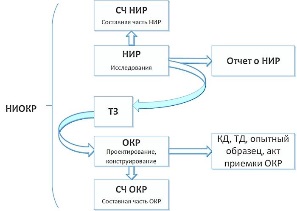 Рисунок 1 – Название рисунка (с прописной буквы, выравнивание по центру, без переносов слов)Образец оформления таблицы:Таблица 1 – Наименование таблицы (название – над таблицей слева без абзацного отступа, с прописной буквы, без точки в конце.)В таблице разрешается применять шрифт меньше, чем в работе.2 Название раздела2.1 Название подразделаТекст, текст, текст, текст, текст текст, текст текст, текст текст, текст текст, текст текст, текст текст, текстЗАКЛЮЧЕНИЕТекст, текст, текст, текст, текст текст, текст текст, текст текст, текст текст, текст текст, текст текст, текст, текст, текст, текст, текст текст, текст текст, текст текст, текст текст, текст текст, текст текст, текст, ..Список использованных источниковОформление списка использованных источников по требованиям ВАК РБ от 26.06.2014 №159 (в редакции приказа ВАК РБ 08.09.2016 №206). Располагать в порядке появления ссылок в тексте.Образец:Национальный правовой Интернет-портал Республики Беларусь [Электронный ресурс]. – Режим доступа: http://www.pravo.by. – Дата доступа: 24.06.2016.Пухнарэвіч, Т. Індустрыяльны турызм у Беларусі / Т. Пухнарэвіч // Гуманітарызацыя і культура : зб. студэнц. навук. пр. / Брэсц. дзярж. ун-т ; рэдкал.: У. П. Люкевіч (старш.) [і інш.]. – Брэст, 2013. – С. 9–11.Мойсак, О. И. Концепции логистики в управлении материальными потоками / О. И. Мойсак // Наука – образованию, производству, экономике : материалы Девятой междунар. науч.-техн. конф., Минск, 27–29 янв. 2011 г. : в 4 т. / Белорус. нац. техн. ун-т ; редкол.: Б. М. Хрусталев, Ф. А. Романюк, А. С. Калиниченко. – Минск, 2011. – Т. 2. – С. 278.Валатоўская, Н. А. Традыцыйны і сучасны вясельны абрад беларусаў і ўкраінцаў: агульнае і рознае ў сямейнай абраднасці славянскіх народаў / Н. А. Валатоўская // Нар. асвета. – 2013. – № 5. – С. 88–91.Приложение АНазвание приложения№ п/пНазваниеНазвание